Un cesto di frutta contiene in tutto 112 frutti tra mele e pere. Il numero delle mele è  del numero delle pere. Quante mele ci sono nel cesto? E quante pere?La somma di tre numeri è 180. Il primo è  del secondo e il terzo è  del secondo.
Trova i tre numeri.Inventa il testo di un problema che può essere rappresentato così: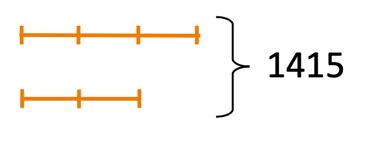 Matteo e Vincenzo hanno complessivamente 42 anni e l’età di Matteo è    di quella di Vincenzo.  Chi è più grande tra Vincenzo e Matteo? E quanti anni ha in più rispetto all’amico?La classe di Elisabetta ha organizzato una vendita di merendine durante l’intervallo.
Vengono vendute crostatine e panini e la differenza tra il prezzo di un panino e il prezzo di una crostatina è di 1,50 euro. Il prezzo di un panino è  del prezzo di una crostatina. 
Qual è il prezzo di 10 crostatine?La capienza di un teatro è di 1800 posti tra platea e galleria. Il numero di posti in platea è   del numero di posti in galleria. Quanti sono i posti in platea? E i posti in galleria?La differenza di prezzo tra una valigia e uno zaino è 180€. Il costo dello zaino è  del costo della valigia. Quanto spende Andrea per acquistarli entrambi?Considera tre numeri. Il primo è  del secondo e la loro differenza è 133. Il terzo supera di 22 il doppio del primo. Trova i tre numeri.La differenza tra le misure di due segmenti è 42 cm. Un segmento è  la lunghezza dell’altro. Trova la lunghezza di ciascun segmento.Marta ha nel suo salvadanaio 36 euro in più rispetto a Lucia. Il salvadanaio di Marta contiene   dei soldi che ci sono nel salvadanaio di Lucia. Quanti soldi ci sono nel salvadanaio di Marta? E in quello di Lucia?Carlo ha raccolto molte castagne. Ha riempito tre cesti, uno piccolo, uno medio e uno grande e dopo gli restano 8 kg di castagne che è esattamente la differenza tra il peso delle castagne contenute nel cesto medio e nel cesto piccolo. Il peso delle castagne nel cesto piccolo è   di quelle contenute nel cesto medio. Il peso delle castagne nel cesto grande è il doppio di quelle che sono nel cesto piccolo.Quanti kg di castagne ha raccolto Carlo?Una piscina è stata riempita per  della sua capienza. Se si versano 9000 litri di acqua, si riempie fino a  . Quanti litri di acqua contiene in totale la piscina?Inventa il testo di un problema che può essere rappresentato così: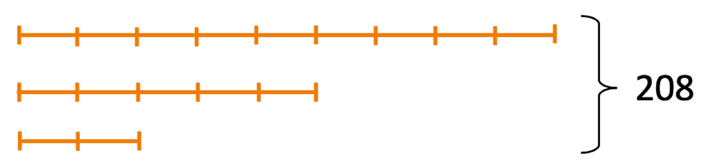 Chiara ha acquistato una felpa scontata del 70%. Ha speso 27€. Quanto costava la felpa a prezzo pieno, ovvero prima dello sconto? Determina l'ampiezza di ciascuno degli angoli acuti di un triangolo rettangolo, sapendo che uno di essi è   dell'altro.La base di un rettangolo ABCD supera l'altezza di 18 cm. Sapendo che la base è  dell'altezza, calcola il perimetro del rettangolo.Il perimetro del triangolo ABC misura 60 cm.CM è la mediana rispetto al lato AB del triangolo. La lunghezza di BC è  la lunghezza di AB.La lunghezza di AC è  la lunghezza di AB.Quanto misura il perimetro di un quadrato con lato AM?In un triangolo, l’angolo è  dell’angolo . Sapendo che il terzo angolo supera di 60° il secondo, trova l’ampiezza dei tre angoli del triangolo. 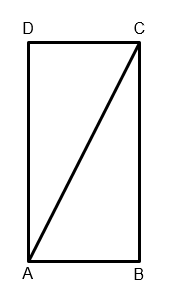 Il perimetro del rettangolo ABCD misura 102 cm.La lunghezza di AB è 5/12 la lunghezza di BC.La lunghezza di AC è 13/12 la lunghezza di BC.Quanto misura la diagonale AC del rettangolo?Il perimetro di un rettangolo è 42cm.Calcola l’area del rettangolo sapendo che un lato è 5/2 dell’altro.Nel triangolo scaleno ABC,  è l’altezza relativa al lato AB. L’angolo   misura 55°. L’ampiezza dell’angolo  è 4/7 dell’ampiezza di . Trova l’ampiezza di tutti gli angoli del triangolo ABC.Nel triangolo scaleno ABC,  misura 110°.L’ampiezza dell’angolo  è 19/16 dell’ampiezza di .Quanto misura l’angolo  ?In un quadrilatero con le diagonali perpendicolari, le diagonali sono una i 3/4 dell’altra. La loro differenza è di 8cm. Calcola l’area del quadrilatero.